附件一：禹洲▪雍江府住宅1幢户型图（闽师大附小施教区）（01户型）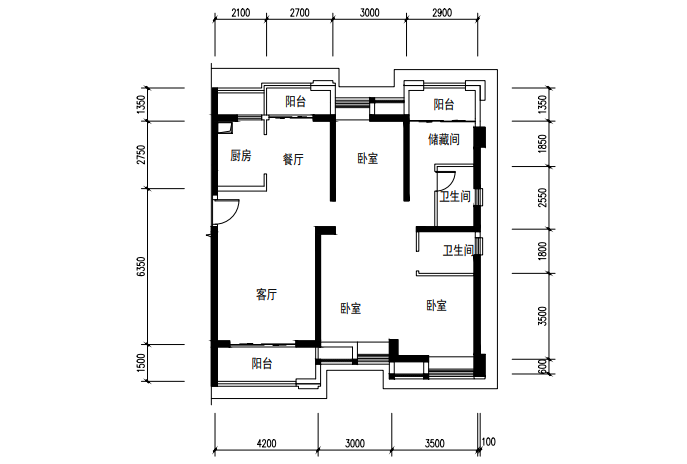 （02户型）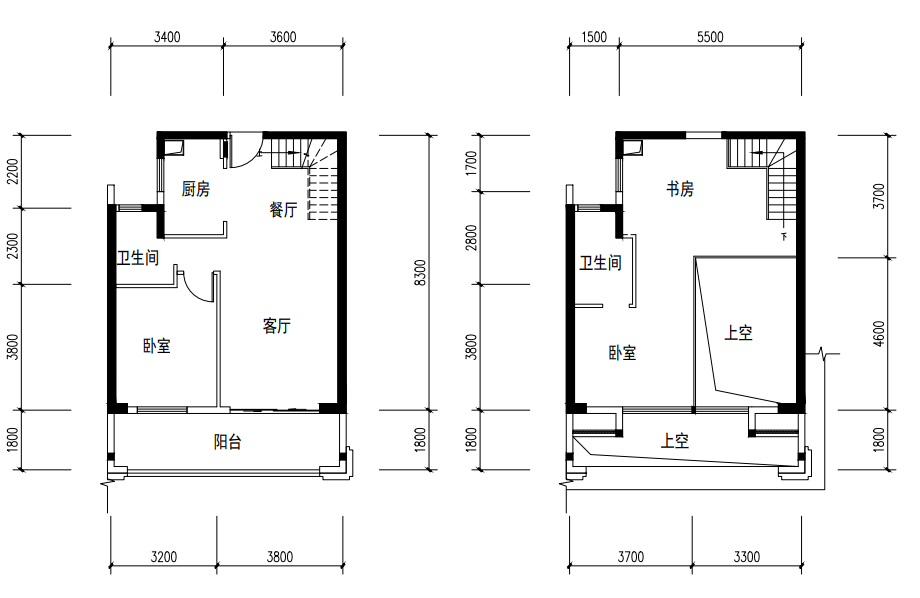 （03户型）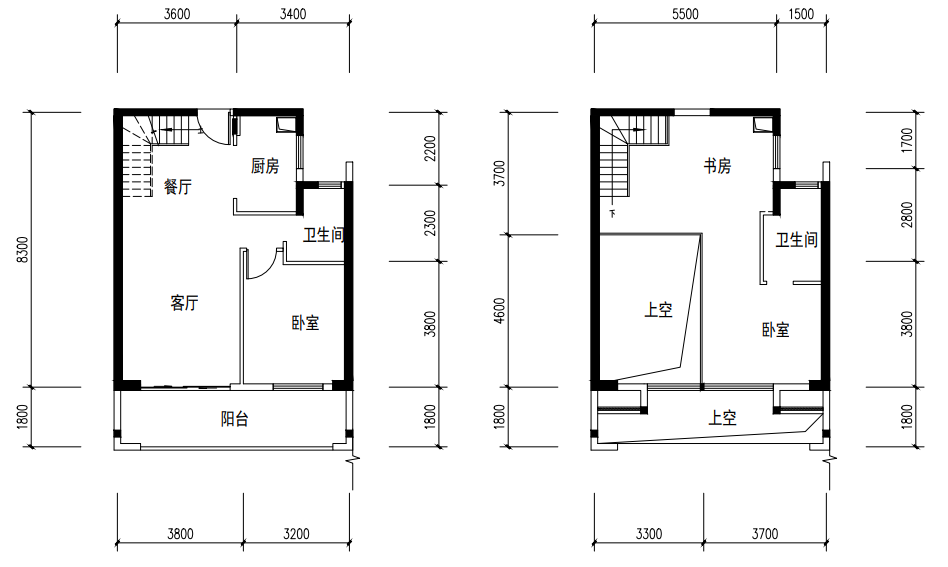 （04户型）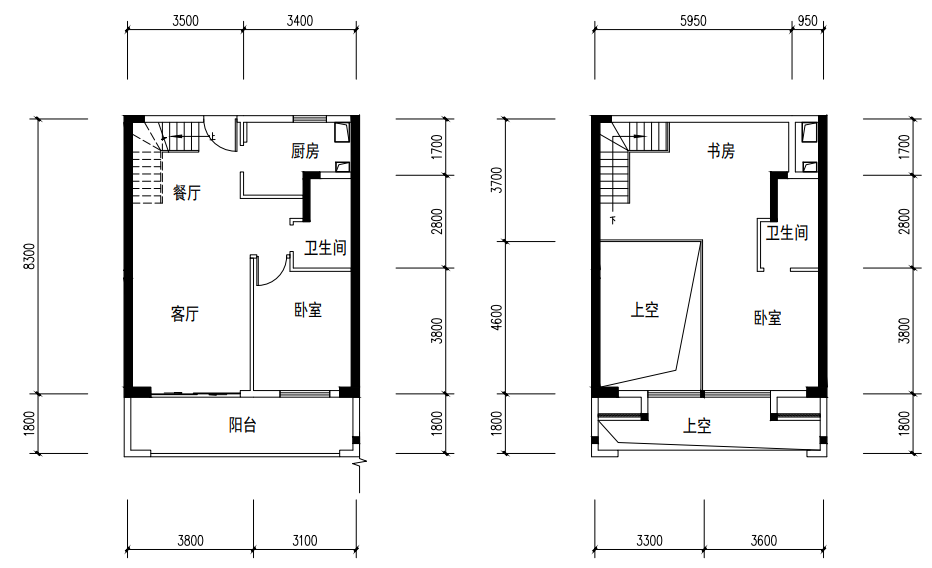 （05户型）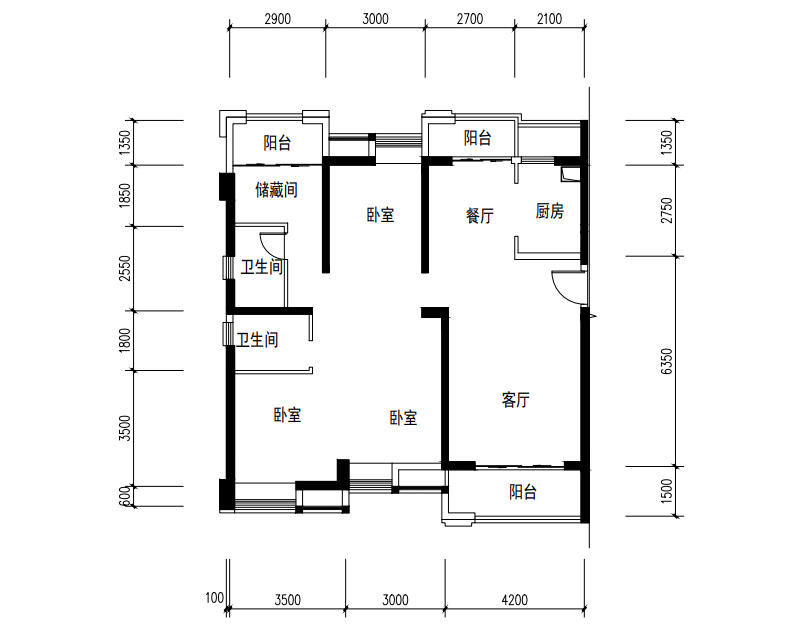 禹洲▪雍江府住宅7幢户型图（闽师大附小施教区）（01户型）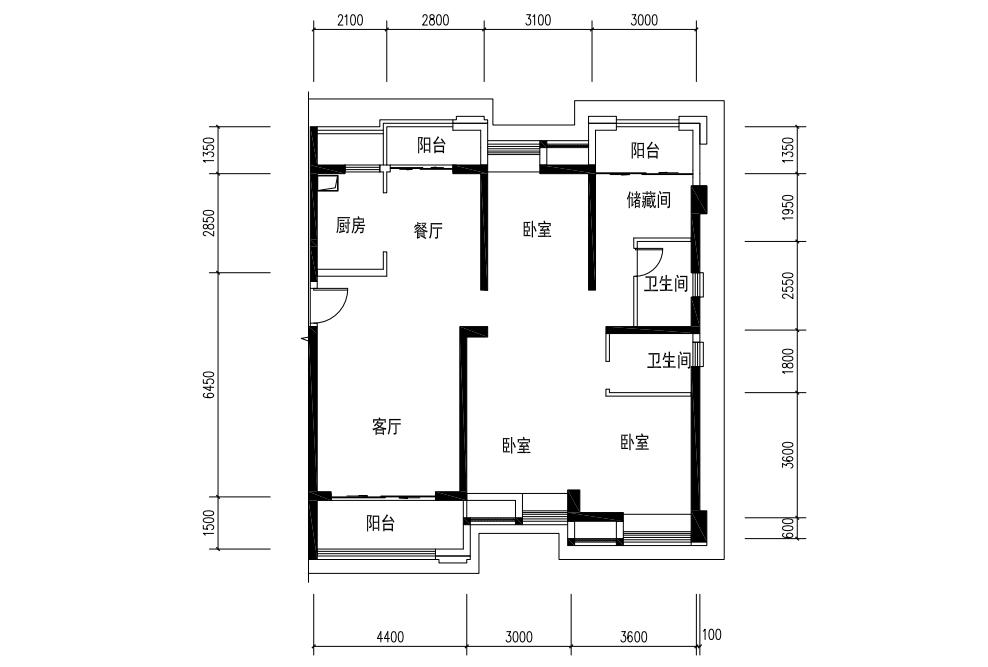 （04户型）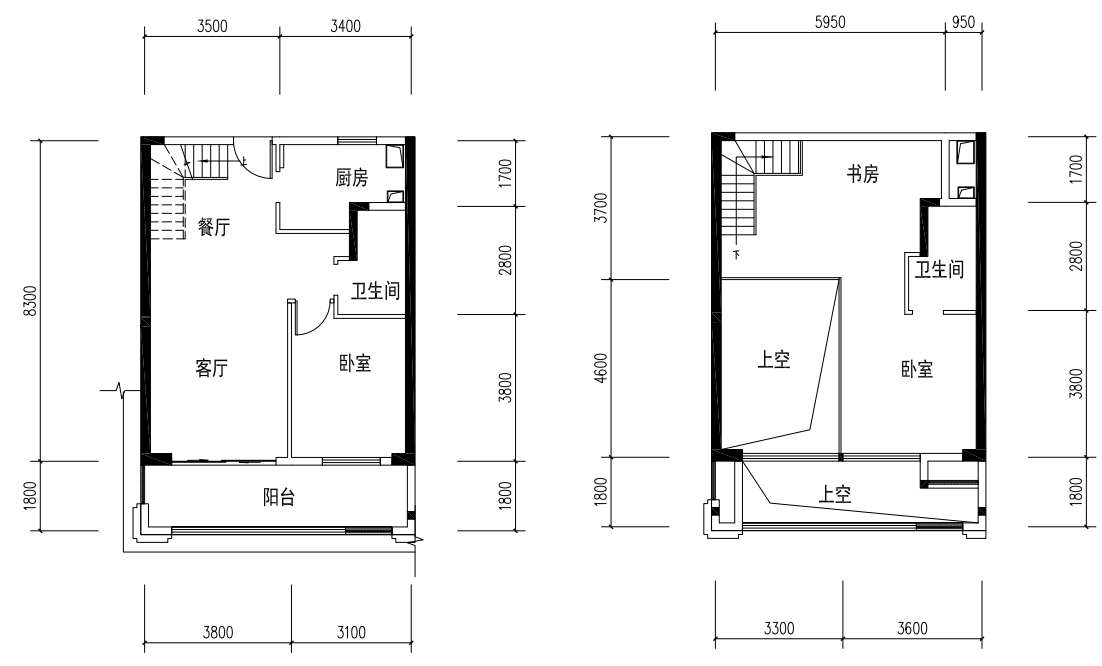 禹洲▪香溪里住宅6幢户型图（漳州市第二实验小学分校施教区）（01、02户型）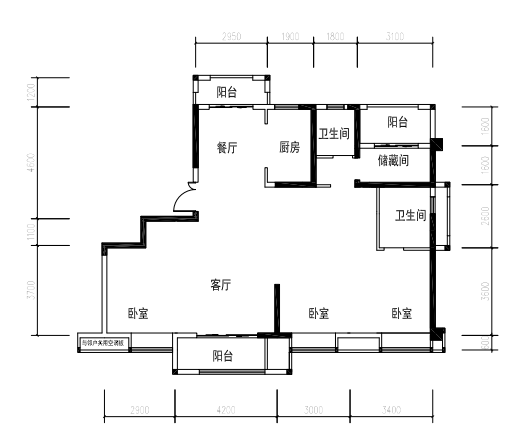 禹洲▪香溪里住宅10幢户型图（漳州市第二实验小学分校施教区）（01户型）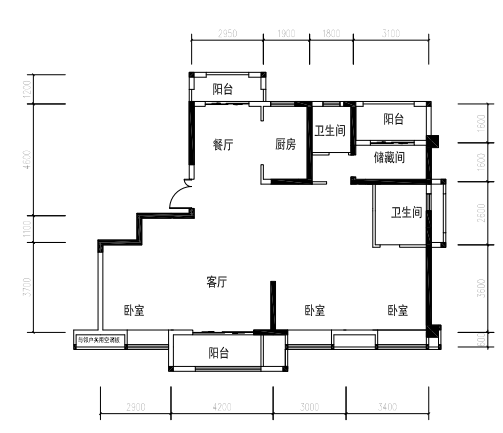 